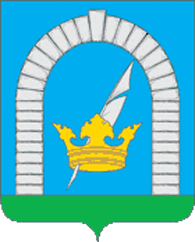 СОВЕТ ДЕПУТАТОВПОСЕЛЕНИЯ РЯЗАНОВСКОЕ В ГОРОДЕ МОСКВЕРЕШЕНИЕОт 30.01.2024 № 3/60Об утверждении Положения о предоставлении дополнительной мерысоциальной поддержки в виде материальной помощи гражданам, проживающим на территории поселения Рязановское, за счет средств местного бюджетаВ соответствии с Федеральным законом от 06.10.2003 № 131-ФЗ «Об общих принципах организации местного самоуправления в Российской Федерации», Законом города Москвы от 06.11.2002 № 56 «Об организации местного самоуправления в городе Москве», со ст. 3, ст. 15 Устава поселения Рязановское, СОВЕТ ДЕПУТАТОВ ПОСЕЛЕНИЯ РЯЗАНОВСКОЕ РЕШИЛ:	1. Утвердить Положение «О предоставлении дополнительной меры социальной поддержки в виде материальной помощи гражданам, проживающим на территории поселения Рязановское, за счет средств местного бюджета» (Приложение).2. Признать утратившими силу решения Совета депутатов поселения Рязановское:- от 22.10.2019 № 3/2 «Об утверждении Положения об оказании единовременной материальной помощи гражданам, проживающим на территории поселения Рязановское, за счет средств местного бюджета»;- от 16.12.2021 № 5/32 «О внесении изменений в решение Совета депутатов поселения Рязановское от 22.10.2019 № 3/2 «Об утверждении Положения об оказании единовременной материальной помощи гражданам, проживающим на территории поселения Рязановское, за счет средств местного бюджета»;- от 25.10.2022 № 3/43 «О внесении изменений в решение Совета депутатов поселения Рязановское от 22.10.2019 № 3/2 «Об утверждении Положения об оказании единовременной материальной помощи гражданам, проживающим на территории поселения Рязановское, за счет средств местного бюджета»;- от 20.12.2022 № 1/46 «О внесении изменений в решение Совета депутатов поселения Рязановское от 22.10.2019 № 3/2 «Об утверждении Положения об оказании единовременной материальной помощи гражданам, проживающим на территории поселения Рязановское, за счет средств местного бюджета».3. Опубликовать настоящее решение в бюллетене «Московский муниципальный вестник» и разместить на официальном сайте органов местного самоуправления поселения Рязановское в информационно-телекоммуникационной сети Интернет.		4. Контроль за исполнением настоящего решения возложить на главу поселения Рязановское Улыбышева И.О. Глава поселения							                      И.О. УлыбышевПриложение           к решению Совета депутатовпоселения Рязановскоев городе Москвеот 30.01.2024 № 3/60ПОЛОЖЕНИЕо предоставлении дополнительной меры социальной поддержки в виде материальной помощи гражданам,проживающим на территории поселения Рязановское,за счет средств местного бюджетаОбщие положения1.1. Настоящее Положение устанавливает размер, правила и условия предоставления гражданам, находящимся в трудной жизненной ситуации и имеющим место жительства в поселении Рязановское в городе Москве, дополнительной меры социальной поддержки в виде материальной помощи.1.2. Для целей настоящего Положения используются следующие понятия:трудная жизненная ситуация - ситуация, объективно нарушающая жизнедеятельность гражданина (в том числе инвалидность, неспособность к самообслуживанию в связи с преклонным возрастом, болезнью, сиротство, безнадзорность, безработица, одиночество), которую он не может преодолеть самостоятельно;одиноко проживающий гражданин - лицо, являющееся гражданином Российской Федерации, имеющее место постоянной регистрации в поселении Рязановское, самостоятельно ведущее домашнее хозяйство, не имеющее других родственников, зарегистрированных совместно с ним по месту жительства;семья - лица, связанные родством и (или) свойством (супруги, их дети и родители, усыновители и усыновленные, братья и сестры, пасынки и падчерицы), являющиеся гражданами Российской Федерации, имеющие место постоянной регистрации в поселении Рязановское, совместно проживающие и ведущие совместное хозяйство.1.3. Материальная помощь оказывается в заявительном порядке остронуждающимся гражданам, оказавшимся в трудной жизненной ситуации, требующей значительных денежных затрат, постоянно зарегистрированным на территории поселения Рязановское по месту жительства не менее трех лет. 1.4. Лицам, указанным в п. 2.1.7. настоящего Положения, материальная помощь предоставляется независимо от регистрации по месту жительства. 1.5. Материальная помощь предоставляется в виде денежной выплаты за счет средств бюджета поселения Рязановское, предусмотренных бюджетом в рамках программных мероприятий по социальной защите населения поселения Рязановское.2. Категории граждан, имеющих право на получение материальной помощи2.1. Право на получение материальной помощи имеют:2.1.1. Неработающие одинокие (одиноко проживающие) пенсионеры и инвалиды, имеющие доход ниже двукратной величины прожиточного минимума, установленной в городе Москве в расчете на душу населения;2.1.2. Неработающие пенсионеры и инвалиды, проживающие в семьях, среднедушевой доход которых на одного члена семьи ниже двукратной величины прожиточного минимума, установленной в городе Москве в расчете на душу населения;2.1.3. Семьи с несовершеннолетними детьми (в т.ч. многодетные), среднедушевой доход которых на одного члена семьи по не зависящим от них причинам ниже двукратной величины прожиточного минимума, установленной       в городе Москве в расчете на душу населения (в составе семьи с несовершеннолетними детьми учитываются родители и их дети, не достигшие 18 лет независимо от их места жительства);2.1.4. Многодетные семьи с 10 и более детьми  - независимо от величины среднедушевого дохода семьи; 2.1.5. Граждане и семьи с детьми, оставшиеся без средств к существованию;2.1.6. Лица, пострадавшие от пожара или затопления жилых помещений, принадлежащих им на праве собственности и расположенных на территории поселения Рязановское в городе Москве;2.1.7. Родственники либо лица, взявшие на себя обязанность осуществить погребение умершего, из числа:– ветеранов ВОВ (все категории, при наличии подтверждающих документов);– участников боевых действий (все категории, при наличии подтверждающих документов);– многодетных семей (при потере одного из родителей);– семей, имеющих ребенка-инвалида;– депутатов;– почетных жителей;– старших по домам;– членов Совета ветеранов;		– общественных советников.2.1.8. Другим категориям граждан из числа пенсионеров, инвалидов и семей с детьми (например, работающим) материальная помощь может быть предоставлена на неотложные нужды (приобретение продуктов питания, лекарственных препаратов, средств личной гигиены и др.), если они остались без средств к существованию в результате непредвиденной ситуации (чрезвычайных обстоятельств).3. Основания для предоставления материальной помощи     3.1. Материальная помощь предоставляется при наличии одного из следующих оснований:	3.2. Материальная помощь предоставляется не чаще одного раза в два года, за исключением помощи на погребение.	3.3. Материальная помощь многодетным семьям с десятью и более детьми предоставляется не чаще одного раза в год. 	3.4. Повторное предоставление материальной помощи одному и тому же лицу в течение периодов, указанных в п. 3.2. и п. 3.3. настоящего Положения, возможно только в исключительных случаях (пожар, наступление иных непредвиденных чрезвычайных обстоятельств, негативные последствия которых заявитель не может устранить самостоятельно).4. Порядок предоставления материальной помощи4.1. Решение о предоставлении материальной помощи принимается комиссией по рассмотрению вопросов об оказании материальной помощи гражданам, проживающим на территории поселения Рязановское (далее – комиссия). 4.2. Положение о комиссии и ее состав утверждаются администрацией поселения Рязановское.4.3. На основании решения комиссии администрацией поселения Рязановское издается постановление о предоставлении материальной помощи, которое является основанием для ее выплаты.4.4. На основании заявления гражданина по вопросу предоставления материальной помощи комиссия составляет акт обследования материально-бытового положения заявителя с выходом на дом.Акт обследования должен подтвердить обоснованность либо необоснованность обращения заявителя за материальной помощью.Отказ заявителя или членов его семьи от проведения обследования на дому является основанием для отказа в предоставлении материальной помощи.4.5. Для принятия решения о предоставлении материальной помощи заявитель представляет следующие документы:1) заявление;2) оригинал и копия паспорта;3)  выписка из домовой книги и финансово-лицевого счета;4) документы, подтверждающие конкретную трудную жизненную ситуацию: 	– справка, подтверждающая факт установления инвалидности заявителя (члена его семьи); – документ, подтверждающий факт установления (назначения) пенсии заявителю (члену его семьи); – заключение (справка) медицинской организации, подтверждающее (подтверждающая) наличие заболевания (болезни) у заявителя (члена его семьи); – свидетельство о смерти члена семьи заявителя;–  трудовая книжка (сведения о трудовой деятельности) заявителя (членов его семьи) - для не состоящих на регистрационном учете (снятых с регистрационного учета) в органах службы занятости; – справка органов службы занятости о регистрации заявителя (члена его семьи) в качестве безработного; – справка о пожаре, выданная территориальным подразделением управления надзорной деятельности и профилактической работы Главного управления Министерства Российской Федерации по делам гражданской обороны, чрезвычайным ситуациям и ликвидации последствий стихийных бедствий по городу Москве);5) ИНН заявителя;6) СНИЛС заявителя;7) банковские реквизиты и номер лицевого счета заявителя.4.6. Для подтверждения наличия обстоятельств, являющихся основанием для предоставления материальной помощи, заявителем могут быть представлены иные документы, подтверждающие сложившуюся трудную жизненную ситуацию, не указанные в пункте 4.6. настоящего Положения, оформленные в соответствии с законодательством Российской Федерации и законодательством города Москвы.4.7. Пакет документов, необходимый для получения материальной помощи на погребение, дополнительно включает:– льготные документы (удостоверение ветерана, удостоверение многодетной семьи, справка об инвалидности и др.);– документ, подтверждающий родство с умершим (свидетельство о рождении, свидетельство о браке и др.);– при отсутствии родства – документы, подтверждающие понесенные затраты на погребение (договоры, счета, квитанции, чеки и т.п.).4.8. Документы, указанные в пунктах 4.5.- 4.7. настоящего Положения, представляются заявителем самостоятельно в копиях с предъявлением подлинников для сверки или копиях, заверенных в соответствии с законодательством Российской Федерации.4.9. Решение о предоставлении материальной помощи либо об отказе в предоставлении материальной помощи принимается комиссией в течение                   30 календарных дней со дня регистрации заявления. Решение Комиссии оформляется протоколом.4.10. Уведомление о предоставлении либо отказе в предоставлении материальной помощи комиссия направляет заявителю способом, указанным в заявлении, в течение 5 рабочих дней со дня принятия соответствующего решения.4.11. Выплата материальной помощи осуществляется через кредитную организацию (иной хозяйствующий субъект), указанную в заявлении, не позднее       7 рабочих дней со дня принятия комиссией решения о предоставлении материальной помощи.5. Основания для отказа в предоставлении материальной помощи 5.1. Материальная помощь не оказывается:5.1.1. Лицам, не относящимся к категории, имеющей право на ее получение (п. 2 настоящего Положения);5.1.2. Лицам пенсионного возраста и инвалидам, освободившимся из мест лишения свободы;5.1.3. Семьям с несовершеннолетними детьми, в которых трудоспособные родители не имеют доходов без уважительной причины;5.1.5. По основаниям, не предусмотренным в п. 3 настоящего Положения;5.1.6. В случаях:– отсутствия у заявителя регистрации по месту жительства в поселении Рязановское (за исключением случаев, указанных в п. 1.4. настоящего Положения);– отказа заявителя и членов его семьи от обследования материально-бытового положения;– представления заявителем неполного пакета документов, указанных в    п.п. 4.6.- 4.8. настоящего Положения;– отказа заявителя или членов его семьи от представления документов о доходах или подтверждающих отсутствие доходов от трудовой деятельности;		– превышения доходов двукратной величины прожиточного минимума, установленной в городе Москве в среднем на душу населения, на дату вынесения решения;– повторного обращения за материальной помощью в течение календарного года (кроме случаев, предусмотренных в п.3.3. настоящего Положения);– оказания материальной помощи по тому же основанию другим органом или ведомством.6. Предельный размер материальной помощи  	При определении размера материальной помощи учитывается: 	– состав и доход семьи; 		– причины и обстоятельства, побудившие заявителя к обращению за помощью; 	– сумма понесенных расходов или величина причиненного ущерба, подтвержденные документально;	– предельные размеры материальной помощи.	Во всех случаях размер предоставленной материальной помощи не может превышать предельный размер, указанный в п. 6 настоящего Положения.Глава администрации 								      Н.Б. Бобылев№ п/пОснования для предоставления материальной помощиКатегории граждан, которым предоставляется материальная помощь по указанному основанию1на газификацию жилого помещения, расположенного на территории поселения Рязановское в городе Москве, принадлежащего на праве собственности и являющегося единственным местом постоянного проживания собственника и членов его семьинеработающие одинокие (одиноко проживающие) пенсионеры и инвалиды, имеющие доход ниже двукратной величины прожиточного минимума, установленной в городе Москве в расчете на душу населения1на газификацию жилого помещения, расположенного на территории поселения Рязановское в городе Москве, принадлежащего на праве собственности и являющегося единственным местом постоянного проживания собственника и членов его семьинеработающие пенсионеры и инвалиды, проживающие в семьях, среднедушевой доход которых на одного члена семьи ниже двукратной величины прожиточного минимума, установленной в городе Москве в расчете на душу населения1на газификацию жилого помещения, расположенного на территории поселения Рязановское в городе Москве, принадлежащего на праве собственности и являющегося единственным местом постоянного проживания собственника и членов его семьи	– дети – инвалиды;	– дети, оставшиеся без попечения родителей;	– дети, находящиеся на воспитании в семье (опека и попечительство, приемная семья; патронатное воспитание) на основании решения уполномоченного органа в сфере опеки и попечительства1на газификацию жилого помещения, расположенного на территории поселения Рязановское в городе Москве, принадлежащего на праве собственности и являющегося единственным местом постоянного проживания собственника и членов его семьимногодетные семьи с 10 и более детьми  - независимо от величины среднедушевого дохода семьи1на газификацию жилого помещения, расположенного на территории поселения Рязановское в городе Москве, принадлежащего на праве собственности и являющегося единственным местом постоянного проживания собственника и членов его семьиграждане и семьи с детьми, оставшиеся без средств к существованию2пожар, затопление в жилом помещении, расположенном на территории поселения Рязановское в городе Москве, принадлежащем гражданину на праве собственности, в котором он постоянно зарегистрирован по месту жительства, или в предоставленном по договору социального найма. В случае  постоянной регистрации в жилом помещении нескольких граждан, материальная помощь предоставляется одному из пострадавших.лица, пострадавшие от пожара или затопления жилых помещений, расположенных на территории поселения Рязановское в городе Москве, принадлежащих гражданам на праве собственности, в которых они постоянно зарегистрированы по месту жительства, или в предоставленном по договору социального найма3на оплату дорогостоящих медицинских услуг по жизненно важным показаниям (в случае если операция проводилась бесплатно, то учитывается стоимость расходных материалов: хрусталики, линзы, эндопротезы, кардиостимуляторы, титановые пластины и др.), не входящих в программу государственных гарантий оказания медицинской помощинеработающие одинокие (одиноко проживающие) пенсионеры и инвалиды, имеющие доход ниже двукратной величины прожиточного минимума, установленной в городе Москве в расчете на душу населения;3на оплату дорогостоящих медицинских услуг по жизненно важным показаниям (в случае если операция проводилась бесплатно, то учитывается стоимость расходных материалов: хрусталики, линзы, эндопротезы, кардиостимуляторы, титановые пластины и др.), не входящих в программу государственных гарантий оказания медицинской помощинеработающие пенсионеры и инвалиды, проживающие в семьях, среднедушевой доход которых на одного члена семьи ниже двукратной величины прожиточного минимума, установленной в городе Москве в расчете на душу населения3на оплату дорогостоящих медицинских услуг по жизненно важным показаниям (в случае если операция проводилась бесплатно, то учитывается стоимость расходных материалов: хрусталики, линзы, эндопротезы, кардиостимуляторы, титановые пластины и др.), не входящих в программу государственных гарантий оказания медицинской помощидети – инвалиды;дети, оставшиеся без попечения родителей;дети, находящиеся на воспитании в семье (опека и попечительство, приемная семья; патронатное воспитание) на основании решения уполномоченного органа в сфере опеки и попечительства3на оплату дорогостоящих медицинских услуг по жизненно важным показаниям (в случае если операция проводилась бесплатно, то учитывается стоимость расходных материалов: хрусталики, линзы, эндопротезы, кардиостимуляторы, титановые пластины и др.), не входящих в программу государственных гарантий оказания медицинской помощимногодетные семьи с 10 и более детьми - независимо от величины среднедушевого дохода семьи3на оплату дорогостоящих медицинских услуг по жизненно важным показаниям (в случае если операция проводилась бесплатно, то учитывается стоимость расходных материалов: хрусталики, линзы, эндопротезы, кардиостимуляторы, титановые пластины и др.), не входящих в программу государственных гарантий оказания медицинской помощиграждане и семьи с детьми, оставшиеся без средств к существованию4на приобретение дорогостоящих лекарственных препаратов по рецептам врачейнеработающие одинокие (одиноко проживающие) пенсионеры и инвалиды, имеющие доход ниже двукратной величины прожиточного минимума, установленной в городе Москве в расчете на душу населения4на приобретение дорогостоящих лекарственных препаратов по рецептам врачейнеработающие пенсионеры и инвалиды, проживающие в семьях, среднедушевой доход которых на одного члена семьи ниже двукратной величины прожиточного минимума, установленной в городе Москве в расчете на душу населения4на приобретение дорогостоящих лекарственных препаратов по рецептам врачейдети, оставшиеся без попечения родителей,  находящиеся на воспитании в семье (опека и попечительство, приемная семья; патронатное воспитание) на основании решения уполномоченного органа в сфере опеки и попечительства4на приобретение дорогостоящих лекарственных препаратов по рецептам врачеймногодетные семьи с 10 и более детьми  - независимо от величины среднедушевого дохода семьи5на приобретение технических средств реабилитации, не входящих в перечень индивидуальной программы реабилитации, на приобретение предметов индивидуальной реабилитации инвалидов (протезов, поручней, ходунков, ортопедической обуви и пр.)неработающие инвалиды, имеющие доход ниже двукратной величины прожиточного минимума, установленной в городе Москве в расчете на душу населения5на приобретение технических средств реабилитации, не входящих в перечень индивидуальной программы реабилитации, на приобретение предметов индивидуальной реабилитации инвалидов (протезов, поручней, ходунков, ортопедической обуви и пр.)неработающие инвалиды, проживающие в семьях, среднедушевой доход которых на одного члена семьи ниже двукратной величины прожиточного минимума, установленной в городе Москве в расчете на душу населения5на приобретение технических средств реабилитации, не входящих в перечень индивидуальной программы реабилитации, на приобретение предметов индивидуальной реабилитации инвалидов (протезов, поручней, ходунков, ортопедической обуви и пр.)дети-инвалиды6на приобретение и установку (поверку) приборов учета горячей и холодной воды, электроэнергии и газа (на совершение одного из перечисленных действий)неработающие одинокие (одиноко проживающие) пенсионеры и инвалиды, имеющие доход ниже двукратной величины прожиточного минимума, установленной в городе Москве в расчете на душу населения 6на приобретение и установку (поверку) приборов учета горячей и холодной воды, электроэнергии и газа (на совершение одного из перечисленных действий)неработающие пенсионеры и инвалиды, проживающие в семьях, среднедушевой доход которых на одного члена семьи ниже двукратной величины прожиточного минимума, установленной в городе Москве в расчете на душу населения;6на приобретение и установку (поверку) приборов учета горячей и холодной воды, электроэнергии и газа (на совершение одного из перечисленных действий)семьи с несовершеннолетними детьми (в т.ч. многодетные), среднедушевой доход которых на одного члена семьи по не зависящим от них причинам ниже двукратной величины прожиточного минимума, установленной       в городе Москве в расчете на душу населения (в составе семьи с несовершеннолетними детьми учитываются родители и их дети, не достигшие 18 лет независимо от их места жительства);6на приобретение и установку (поверку) приборов учета горячей и холодной воды, электроэнергии и газа (на совершение одного из перечисленных действий)многодетные семьи с 10 и более детьми  - независимо от величины среднедушевого дохода семьи; 6на приобретение и установку (поверку) приборов учета горячей и холодной воды, электроэнергии и газа (на совершение одного из перечисленных действий)граждане и семьи с детьми, оставшиеся без средств к существованию7на частичный ремонт квартир (ремонт мест общего пользования, ремонт или замена окон, дверей, сантехники, приобретение строительных материалов и пр.)неработающие одинокие (одиноко проживающие) пенсионеры и инвалиды, имеющие доход ниже двукратной величины прожиточного минимума, установленной в городе Москве в расчете на душу населения 7на частичный ремонт квартир (ремонт мест общего пользования, ремонт или замена окон, дверей, сантехники, приобретение строительных материалов и пр.)неработающие пенсионеры и инвалиды, проживающие в семьях, среднедушевой доход которых на одного члена семьи ниже двукратной величины прожиточного минимума, установленной в городе Москве в расчете на душу населения;7на частичный ремонт квартир (ремонт мест общего пользования, ремонт или замена окон, дверей, сантехники, приобретение строительных материалов и пр.)семьи с несовершеннолетними детьми (в т.ч. многодетные), среднедушевой доход которых на одного члена семьи по не зависящим от них причинам ниже двукратной величины прожиточного минимума, установленной       в городе Москве в расчете на душу населения (в составе семьи с несовершеннолетними детьми учитываются родители и их дети, не достигшие 18 лет независимо от их места жительства);7на частичный ремонт квартир (ремонт мест общего пользования, ремонт или замена окон, дверей, сантехники, приобретение строительных материалов и пр.)многодетные семьи с 10 и более детьми - независимо от величины среднедушевого дохода семьи; 7на частичный ремонт квартир (ремонт мест общего пользования, ремонт или замена окон, дверей, сантехники, приобретение строительных материалов и пр.)граждане и семьи с детьми, оставшиеся без средств к существованию8на приобретение товаров длительного пользования (на приобретение одного из товаров): холодильник, стиральная машина, телевизор, электрическая или газовая плита и др., при подтверждении в его нуждаемости неработающие одинокие (одиноко проживающие) пенсионеры и инвалиды, имеющие доход ниже двукратной величины прожиточного минимума, установленной в городе Москве в расчете на душу населения 8на приобретение товаров длительного пользования (на приобретение одного из товаров): холодильник, стиральная машина, телевизор, электрическая или газовая плита и др., при подтверждении в его нуждаемости неработающие пенсионеры и инвалиды, проживающие в семьях, среднедушевой доход которых на одного члена семьи ниже двукратной величины прожиточного минимума, установленной в городе Москве в расчете на душу населения;8на приобретение товаров длительного пользования (на приобретение одного из товаров): холодильник, стиральная машина, телевизор, электрическая или газовая плита и др., при подтверждении в его нуждаемости семьи с несовершеннолетними детьми (в т.ч. многодетные), среднедушевой доход которых на одного члена семьи по не зависящим от них причинам ниже двукратной величины прожиточного минимума, установленной       в городе Москве в расчете на душу населения (в составе семьи с несовершеннолетними детьми учитываются родители и их дети, не достигшие 18 лет независимо от их места регистрации);8на приобретение товаров длительного пользования (на приобретение одного из товаров): холодильник, стиральная машина, телевизор, электрическая или газовая плита и др., при подтверждении в его нуждаемости многодетные семьи с 10 и более детьми  - независимо от величины среднедушевого дохода семьи 8на приобретение товаров длительного пользования (на приобретение одного из товаров): холодильник, стиральная машина, телевизор, электрическая или газовая плита и др., при подтверждении в его нуждаемости граждане и семьи с детьми, оставшиеся без средств к существованию9на приобретение продуктов питания и товаров первой необходимости (одежды, обуви)другие категории граждан из числа пенсионеров, инвалидов и семей с детьми (например, работающие) если они остались без средств к существованию в результате непредвиденной ситуации (чрезвычайных обстоятельств) (указанные в п. 2.1.8. настоящего Положения)10на частичную оплату взноса на капитальный ремонт общего имущества в многоквартирных домах на территории поселения Рязановскоенеработающие одинокие (одиноко проживающие) пенсионеры и инвалиды, имеющие доход ниже двукратной величины прожиточного минимума, установленной в городе Москве в расчете на душу населения10на частичную оплату взноса на капитальный ремонт общего имущества в многоквартирных домах на территории поселения Рязановскоенеработающие пенсионеры и инвалиды, проживающие в семьях, среднедушевой доход которых на одного члена семьи ниже двукратной величины прожиточного минимума, установленной в городе Москве в расчете на душу населения10на частичную оплату взноса на капитальный ремонт общего имущества в многоквартирных домах на территории поселения Рязановскоесемьи с несовершеннолетними детьми (в т.ч. многодетные), среднедушевой доход которых на одного члена семьи по не зависящим от них причинам ниже двукратной величины прожиточного минимума, установленной       в городе Москве в расчете на душу населения (в составе семьи с несовершеннолетними детьми учитываются родители и их дети, не достигшие 18 лет независимо от их места регистрации)10на частичную оплату взноса на капитальный ремонт общего имущества в многоквартирных домах на территории поселения Рязановскоемногодетные семьи с 10 и более детьми  - независимо от величины среднедушевого дохода семьи10на частичную оплату взноса на капитальный ремонт общего имущества в многоквартирных домах на территории поселения Рязановскоеграждане и семьи с детьми, оставшиеся без средств к существованию11на погребениеродственники либо лица, взявшие на себя обязанность осуществить погребение умершего, из числа:– ветеранов ВОВ (все категории, при наличии подтверждающих документов);– участников боевых действий (все категории, при наличии подтверждающих документов);– многодетных семей (при потере одного из родителей);– семей, имеющих ребенка-инвалида;– депутатов;– почетных жителей;– старших по домам;– членов Совета ветеранов;– общественных советников.№ п/пОснования обращенияза материальной помощьюПредельный размер материальной помощи (тыс. руб.)Категории граждан, которым предоставляется материальная помощь в указанном размере1газификация жилого помещения, расположенного на территории поселения Рязановское в городе Москве, принадлежащего на праве собственности и являющегося единственным местом постоянного проживания собственника и членов его семьидо 200,00– неработающие пенсионеры и инвалиды, проживающие в семьях, среднедушевой доход которых на одного члена семьи ниже двукратной величины прожиточного минимума, установленной в городе Москве в расчете на душу населения1газификация жилого помещения, расположенного на территории поселения Рязановское в городе Москве, принадлежащего на праве собственности и являющегося единственным местом постоянного проживания собственника и членов его семьидо 100,00– неработающие одинокие (одиноко проживающие) пенсионеры и инвалиды, имеющие доход ниже двукратной величины прожиточного минимума, установленной в городе Москве в расчете на душу населения;– дети – инвалиды;– дети, оставшиеся без попечения родителей;	– дети, находящиеся на воспитании в семье (опека и попечительство, приемная семья; патронатное воспитание) на основании решения уполномоченного органа в сфере опеки и попечительства;– многодетные семьи с 10 и более детьми - независимо от величины среднедушевого дохода семьи;– граждане и семьи с детьми, оставшиеся без средств к существованию2пожар в жилом помещениидо 200,00лица, пострадавшие от пожара жилых помещений, расположенных на территории поселения Рязановское в городе Москве, принадлежащих гражданам на праве собственности, в которых они постоянно зарегистрированы по месту жительства, или в предоставленном по договору социального найма3затопление в жилом помещениидо 50,00лица, пострадавшие от затопления жилых помещений, расположенных на территории поселения Рязановское в городе Москве, принадлежащих гражданам на праве собственности, в которых они постоянно зарегистрированы по месту жительства, или в предоставленном по договору социального найма4оплата дорогостоящих медицинских услуг по жизненно важным показаниям, не входящих в программу государственных гарантий оказания медицинской помощидо 30,00– неработающие одинокие (одиноко проживающие) пенсионеры и инвалиды, имеющие доход ниже двукратной величины прожиточного минимума, установленной в городе Москве в расчете на душу населения;– неработающие пенсионеры и инвалиды, проживающие в семьях, среднедушевой доход которых на одного члена семьи ниже двукратной величины прожиточного минимума, установленной в городе Москве в расчете на душу населения;– дети – инвалиды;– дети, оставшиеся без попечения родителей;– дети, находящиеся на воспитании в семье (опека и попечительство, приемная семья; патронатное воспитание) на основании решения уполномоченного органа в сфере опеки и попечительствамногодетные семьи с 10 и более детьми - независимо от величины среднедушевого дохода семьиграждане и семьи с детьми, оставшиеся без средств к существованию5приобретение дорогостоящих лекарственных препаратов по рецептам врачейдо 30,00– неработающие одинокие (одиноко проживающие) пенсионеры и инвалиды, имеющие доход ниже двукратной величины прожиточного минимума, установленной в городе Москве в расчете на душу населения;– неработающие пенсионеры и инвалиды, проживающие в семьях, среднедушевой доход которых на одного члена семьи ниже двукратной величины прожиточного минимума, установленной в городе Москве в расчете на душу населения;– дети, оставшиеся без попечения родителей, находящиеся на воспитании в семье (опека и попечительство, приемная семья; патронатное воспитание) на основании решения уполномоченного органа в сфере опеки и попечительства;– многодетные семьи с 10 и более детьми - независимо от величины среднедушевого дохода семьи6приобретение технических средств реабилитации, не входящих в перечень индивидуальной программы реабилитации, и компенсация затрат на приобретение предметов индивидуальной реабилитации инвалидов (протезов, поручней, ходунков, ортопедической обуви и пр.)до 30,00– неработающие инвалиды, имеющие доход ниже двукратной величины прожиточного минимума, установленной в городе Москве в расчете на душу населения–  неработающие инвалиды, проживающие в семьях, среднедушевой доход которых на одного члена семьи ниже двукратной величины прожиточного минимума, установленной в городе Москве в расчете на душу населения;– дети-инвалиды7приобретение и установка (поверка) приборов учета горячей и  холодной воды, электроэнергии и газа (за одно из перечисленных действий)до 5,00– неработающие одинокие (одиноко проживающие) пенсионеры и инвалиды, имеющие доход ниже двукратной величины прожиточного минимума, установленной в городе Москве в расчете на душу населения; – неработающие пенсионеры и инвалиды, проживающие в семьях, среднедушевой доход которых на одного члена семьи ниже двукратной величины прожиточного минимума, установленной в городе Москве в расчете на душу населения;– семьи с несовершеннолетними детьми (в т.ч. многодетные), среднедушевой доход которых на одного члена семьи по не зависящим от них причинам ниже двукратной величины прожиточного минимума, установленной       в городе Москве в расчете на душу населения (в составе семьи с несовершеннолетними детьми учитываются родители и их дети, не достигшие 18 лет независимо от их места регистрации);– многодетные семьи с 10 и более детьми - независимо от величины среднедушевого дохода семьи;– граждане и семьи с детьми, оставшиеся без средств к существованию8приобретение товаров длительного пользования (за один из приобретенных товаров): холодильник, стиральная машина, телевизор, электрическая или газовая плита и др., при подтверждении в его нуждаемостидо 20,00– неработающие одинокие (одиноко проживающие) пенсионеры и инвалиды, имеющие доход ниже двукратной величины прожиточного минимума, установленной в городе Москве в расчете на душу населения; – неработающие пенсионеры и инвалиды, проживающие в семьях, среднедушевой доход которых на одного члена семьи ниже двукратной величины прожиточного минимума, установленной в городе Москве в расчете на душу населения;– семьи с несовершеннолетними детьми (в т.ч. многодетные), среднедушевой доход которых на одного члена семьи по не зависящим от них причинам ниже двукратной величины прожиточного минимума, установленной       в городе Москве в расчете на душу населения (в составе семьи с несовершеннолетними детьми учитываются родители и их дети, не достигшие 18 лет независимо от их места регистрации);– многодетные семьи с 10 и более детьми - независимо от величины среднедушевого дохода семьи;– граждане и семьи с детьми, оставшиеся без средств к существованию9приобретение продуктов питания и товаров первой необходимости (одежды, обуви)         до 25,00другие категории граждан из числа пенсионеров, инвалидов и семей с детьми (например, работающие) если они остались без средств к существованию в результате непредвиденной ситуации (чрезвычайных обстоятельств) (указанные в п. 2.1.8. настоящего Положения)10частичный ремонт квартир (ремонт мест общего пользования, ремонт или замена окон, дверей, сантехники, приобретение строительных материалов и пр.)до 90,00– неработающие одинокие (одиноко проживающие) пенсионеры и инвалиды, имеющие доход ниже двукратной величины прожиточного минимума, установленной в городе Москве в расчете на душу населения; – неработающие пенсионеры и инвалиды, проживающие в семьях, среднедушевой доход которых на одного члена семьи ниже двукратной величины прожиточного минимума, установленной в городе Москве в расчете на душу населения;– семьи с несовершеннолетними детьми (в т.ч. многодетные), среднедушевой доход которых на одного члена семьи по не зависящим от них причинам ниже двукратной величины прожиточного минимума, установленной       в городе Москве в расчете на душу населения (в составе семьи с несовершеннолетними детьми учитываются родители и их дети, не достигшие 18 лет независимо от их места жительства);– многодетные семьи с 10 и более детьми - независимо от величины среднедушевого дохода семьи; – граждане и семьи с детьми, оставшиеся без средств к существованию11частичная оплата взноса на капитальный ремонт общего имущества в многоквартирных домах на территории поселения Рязановскоедо 5,00– неработающие одинокие (одиноко проживающие) пенсионеры и инвалиды, имеющие доход ниже двукратной величины прожиточного минимума, установленной в городе Москве в расчете на душу населения;–  неработающие пенсионеры и инвалиды, проживающие в семьях, среднедушевой доход которых на одного члена семьи ниже двукратной величины прожиточного минимума, установленной в городе Москве в расчете на душу населения;– семьи с несовершеннолетними детьми (в т.ч. многодетные), среднедушевой доход которых на одного члена семьи по не зависящим от них причинам ниже двукратной величины прожиточного минимума, установленной       в городе Москве в расчете на душу населения (в составе семьи с несовершеннолетними детьми учитываются родители и их дети, не достигшие 18 лет независимо от их места регистрации);– многодетные семьи с 10 и более детьми - независимо от величины среднедушевого дохода семьи;– граждане и семьи с детьми, оставшиеся без средств к существованию12       погребениедо 50,00родственники либо лица, взявшие на себя обязанность осуществить погребение умершего, из числа:– многодетных семей (при потере одного из родителей);– семей, имеющих ребенка-инвалида;– депутатов;– почетных жителей;– старших по домам;– членов Совета ветеранов;– общественных советников12       погребениедо 100,00родственники либо лица, взявшие на себя обязанность осуществить погребение умершего, из числа:– ветеранов ВОВ (все категории, при наличии подтверждающих документов);– участников боевых действий (все категории, при наличии подтверждающих документов)